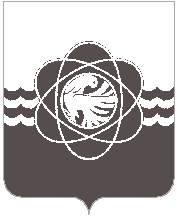                  П О С Т А Н О В Л Е Н И Еот 04.05.2022 № 299В соответствии с Уставом муниципального образования «город Десногорск» Смоленской области, в целях повышения эффективности ведомственного контроля за приобретением жилых помещений для детей–сирот и детей, оставшихся без попечения родителей, лиц из числа детей–сирот и детей, оставшихся без попечения родителей, в связи с кадровыми изменениямиАдминистрация муниципального образования «город Десногорск» Смоленской области постановляет: 1. Внести в постановление Администрации муниципального образования «город Десногорск» Смоленской области от 18.02.2020 № 146 «О комиссии по приемке жилых помещений, приобретаемых для детей–сирот и детей, оставшихся без попечения родителей, лиц из числа детей–сирот и детей, оставшихся без попечения родителей» (ред. от 11.09.2020 № 634, от 16.12.2020 № 902,                         от 01.03.2022 № 103, от 01.04.2022 № 221) в Приложение № 1 «Состав комиссии по приемке жилых помещений в собственность муниципального образования «город Десногорск» Смоленской области для детей–сирот и детей, оставшихся без попечения родителей, лиц из числа детей–сирот и детей, оставшихся без попечения родителей» следующие изменения:1.1. Исключить из состава – Хацкова Александра Евгеньевича – заместителя генерального директора МУП «ККП» МО «город Десногорск» Смоленской области.1.2. Включить в состав Михальченкову Олесю Юрьевну – начальника эксплуатационно–технической службы МУП «ККП» МО «город Десногорск» Смоленской области.2. Отделу информационных технологий и связи с общественностью                     (Е.М. Хасько) разместить настоящее постановление на официальном сайте Администрации муниципального образования «город Десногорск» Смоленской области в сети Интернет. 3. Контроль исполнения настоящего постановления возложить на и.о. председателя Комитета имущественных и земельных отношений Администрации муниципального образования «город Десногорск» Смоленской области                      Н.А. Агеенкову.Глава муниципального образования«город Десногорск» Смоленской области                                              А.А. НовиковО внесении изменений в постановление Администрации муниципального образования «город Десногорск» Смоленской области от 18.02.2020 № 146             «О комиссии по приемке жилых помещений, приобретаемых для детей-сирот и детей, оставшихся без попечения родителей, лиц из числа детей-сирот и детей, оставшихся без попечения родителей»